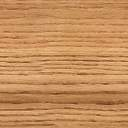 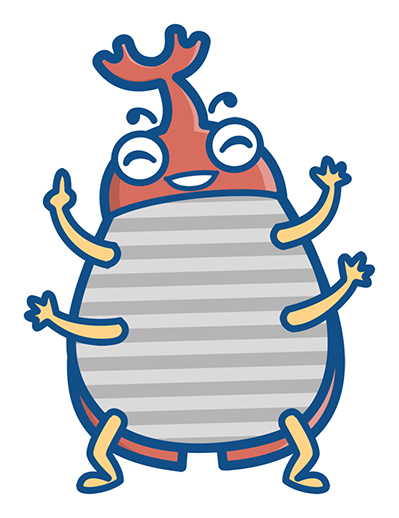 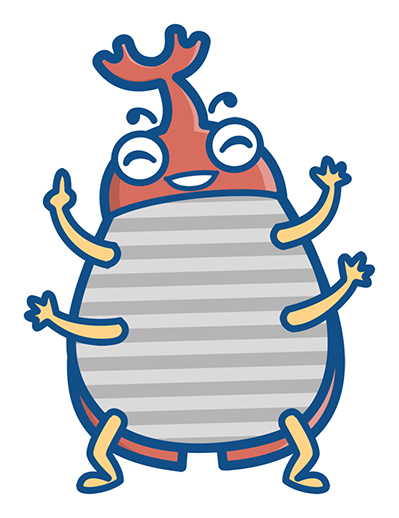 　A.　　　　　　　　　　　　　　　　　　　　　　　　　　　　　　　　　　　　　　　　 Pointがえているのは、やをすることでににされている（　　　　　　　）のによるがの一つとえられています。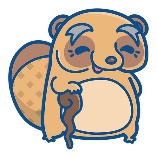 　A.　　　　　　　　　　　　　　　　　　　　　　　　　　　　　　　　　　　　 Pointとは、なのをしてでりんでいるのこと。（　　　　）のがされてされています。にわるもあります。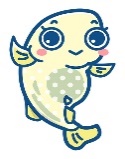 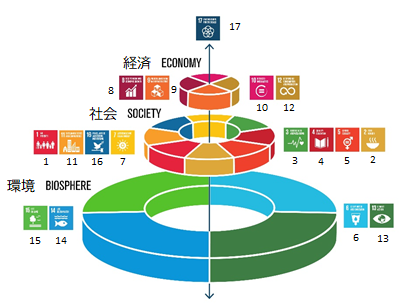 　A.　　　　　　　　　　　　　　　　　　　　　　　　　　 Pointのトラストは、に14かあり、ボランティアのみなさんがしたり、などのイベントをっています。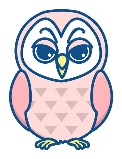 A.　　　　　　　　　　　　　　　　　　　　　　　　　　　　　　　　　　　　　　　　　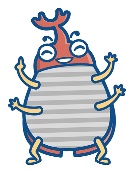 A.　　　　　　　　　　　　　　　　　　　　　　　　　　　　　　　　　　　　　　　　